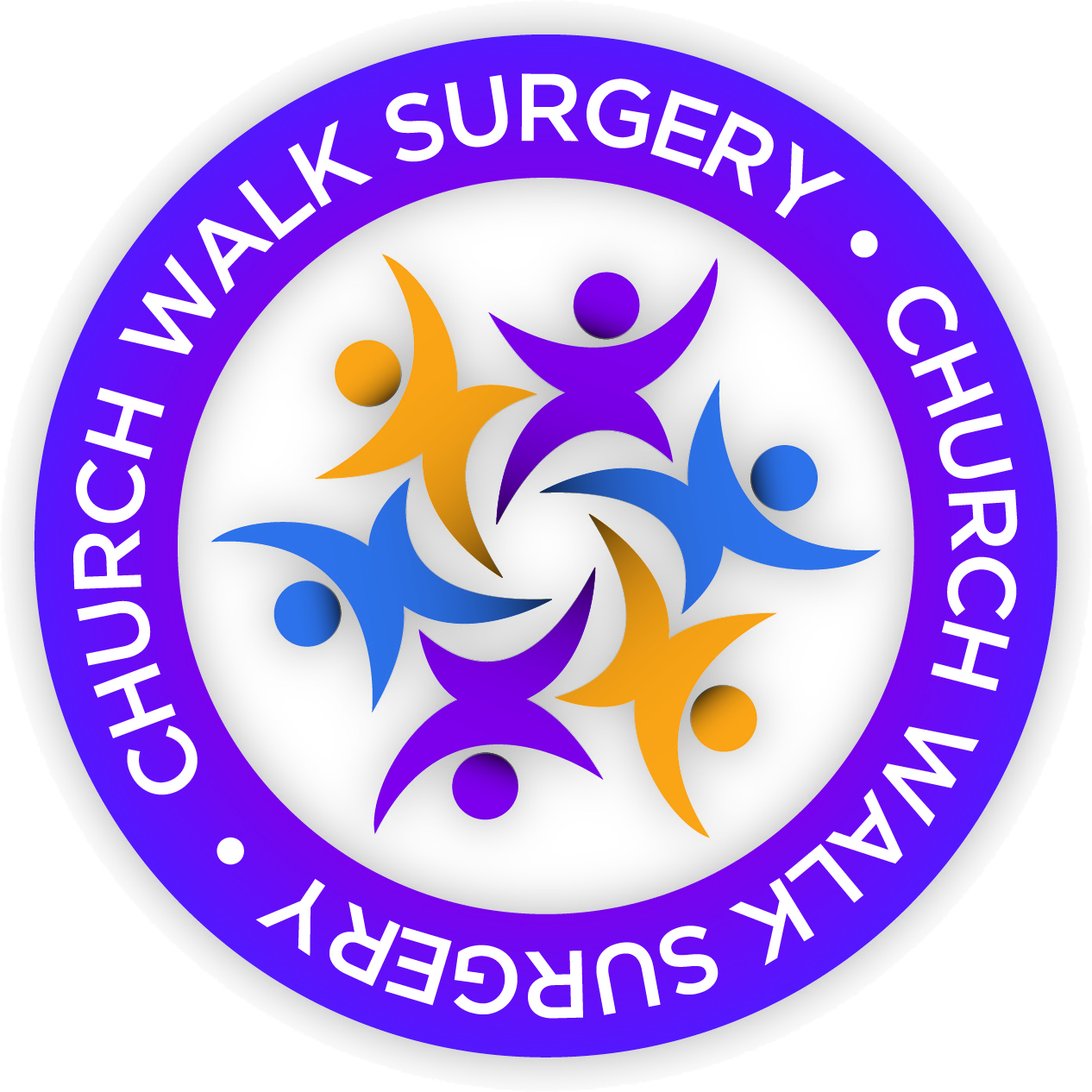 Please return this form to Church Walk SurgeryIIOfOfD.O.B.:D.O.B.:Telephone:Telephone:give my consent for:To access/discuss: Appointments   Medication   Results    Recent consultations Letter from other care providers (eg hospitals) OR: All of the abovegive my consent for:To access/discuss: Appointments   Medication   Results    Recent consultations Letter from other care providers (eg hospitals) OR: All of the abovegive my consent for:To access/discuss: Appointments   Medication   Results    Recent consultations Letter from other care providers (eg hospitals) OR: All of the aboveI understand that this consent will remain in place, until I give written notification otherwise.I understand that this consent will remain in place, until I give written notification otherwise.I understand that this consent will remain in place, until I give written notification otherwise.Signed:Date: